CHART Meeting Minutes – 3.9.22Attendance: Emily Reilly, Abby Welter, Kathryn Crombie, Bridgette Blakesley, Romy Carver, Scott Justus, Joell Archibald, Marika Shimkus, Traci Sahlberg, Tammy Heintz (presenter)COVID UpdateMasks optional as of Friday, March 11th at 11:59pm Upcoming vaccine clinics: https://www.co.clatsop.or.us/publichealth/page/covid-19-vaccine-events Testing still happening but not testing for travel, events, or pre-surgery: https://www.co.clatsop.or.us/publichealth/page/covid-19-testing Boosters (80% of 18 years-and-older population) New hours for PICC: 9am-12pm, all other calls after noon will be directed to the front desk of the public health clinicTammy Heintz – Career Pathways at Clatsop Community College – Entry Points to OpportunityPercentage of folks who stay here in Clatsop County areaOutreach in high schools, and soon begin outreach in middle schoolsA lot of people are retiring from industry jobs and there’s a demandAlso, need to have housing to help them stay hereCollaborating with other community partners in the area?CCA, The Harbor, job development specialists/agenciesEffort to not be a silo – expand back out againGoal is to share information a bit better and not double effortsCommunity Partner UpdatesEarly Learning Mini-Grant 2022https://docs.google.com/forms/d/e/1FAIpQLScgoqaq4twzUTtjTvMVjtz-QWAQmAC_1ZiprJoLERZ-wDTtlw/viewformFunding from the NW Early Learning Hub is available to organizations in Clatsop, Columbia, and Tillamook Counties serving families with children prenatally to age six, and their siblings. Up to 13 grants at $1,500 per grant will be available to each organization interested in providing family support and prevention services to meet the social emotional and basic needs of families by December 31, 2022. Basic needs include food, transportation, home, health and other essentials families need to meet their goals.JoellHealthy Kids – Medicaid-like coverage (similar to OHP)Applies to children who don’t have legal residency in the USJust got extended to some adults – will begin on July 1st, 2022For populations who joined OHPCan’t use federal money – coming from state funding; no other state is doing thisRound of grants available/sister grants for orgs who want to provide this kind of assistor funding; dramatic need for this in Clatsop CountyJoell to provide link to EmilyTraciEarned Income tax creditPromote this to folks who qualifyCould really reduce what people owe in their taxesProgram through DMV (emergency alert service); people are finding out that their loved ones are in accidents through social media instead of being alerted right away. Can sign up somebody to be alerted right away if a loved one is involved in an accident – just need a driver’s license or official state IDTo register, go to DMV2U.Oregon.gov and sign in to "Access My DMV Profile." You need to have an Oregon driver license, permit or identification card to register with the service: https://dmv2u.oregon.gov/eServices/_/RomyColumbia Pacific CCO will be accepting Letters of Intent for community and clinical investments that will benefit CPCCO members and the community at large, starting March 14, 2022. The LOI must be submitted via ZoomGrants,  Large Grant link . The deadline to submit Letters of Intent (LOI) is March 25th.  The LOI is intended to be a short summary of the proposal, not more than 1000 words, and budget.  Proposals that pass the LOI review will be invited to complete a full application (due April 29). More information is available on our website, including link to apply  https://colpachealth.org/about-us/community-grant-programs .    If you have any questions, please contact Karen Knudson knudsonk@careoreon.org      CHART UpdatesPlace MattersSave the Date flyer now available (see below)Flyer with registration links available by early next weekConference will take place virtually, April 19-21; theme is climate change & community healthEmail Abby Welter with any questions (awelter@co.clatsop.or.us) 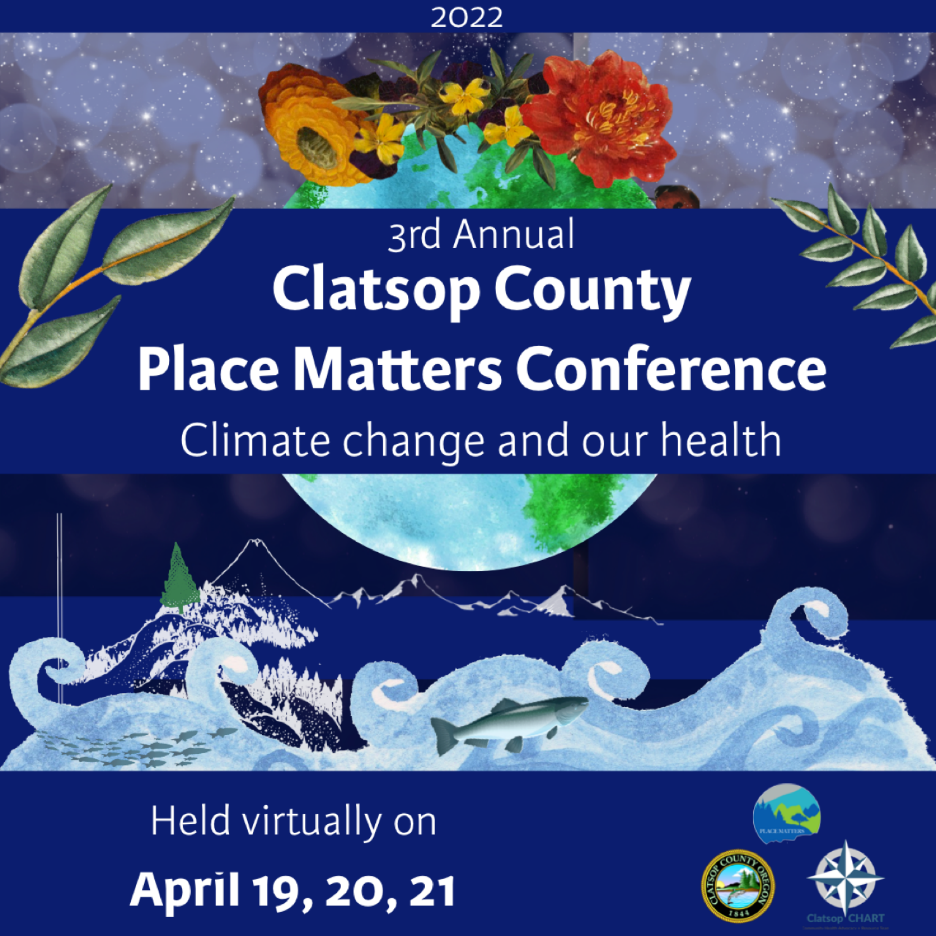 